This document has important legal consequences; consultation with an attorney is encouraged with respect to its use or modification. This document should be adapted to the particular circumstances of the contemplated Project and the controlling Laws and Regulations.AGREEMENT BETWEEN OWNER AND CONTRACTOR FORCONSTRUCTION CONTRACT (STIPULATED PRICE)Prepared By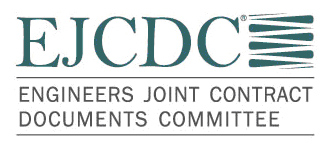 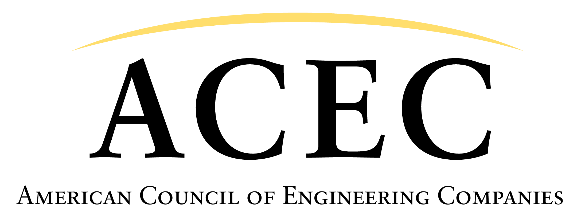 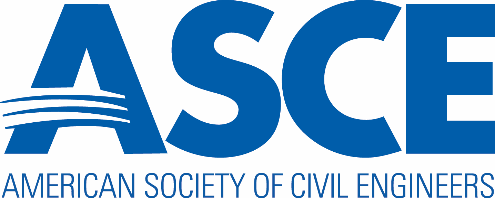 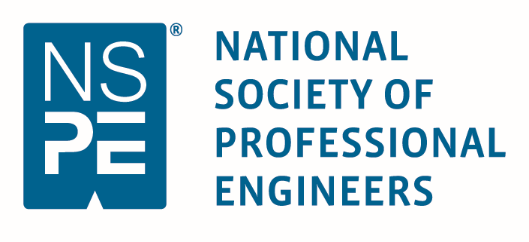 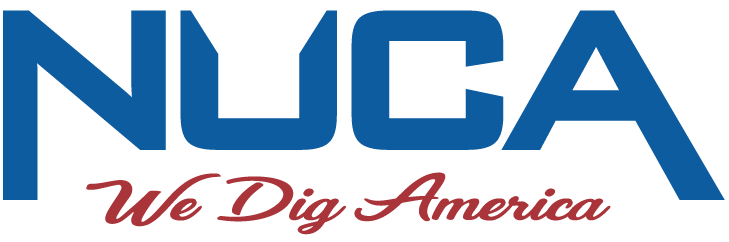 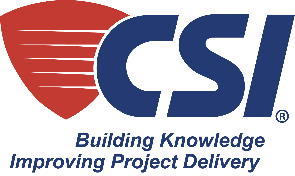 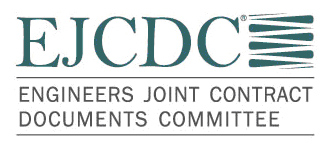 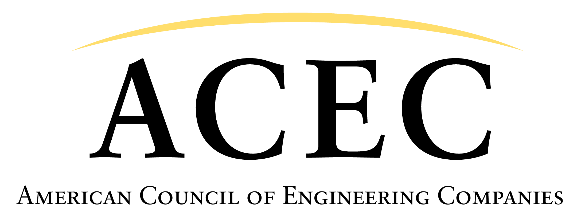 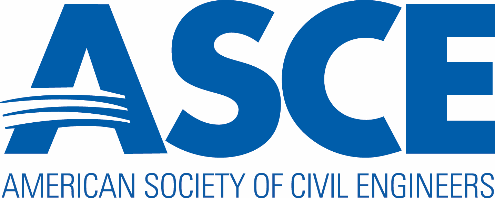 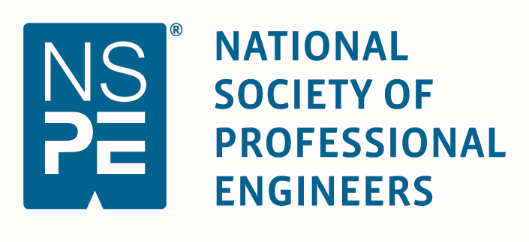 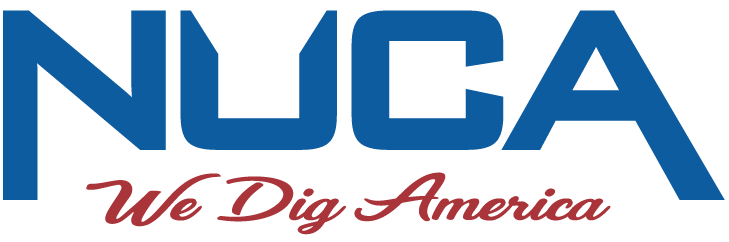 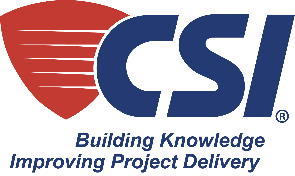 Endorsed ByCopyright© 2018National Society of Professional Engineers1420 King Street, Alexandria, VA 22314-2794(703) 684-2882www.nspe.orgAmerican Council of Engineering Companies1015 15th Street N.W., Washington, DC 20005(202) 347-7474www.acec.orgAmerican Society of Civil Engineers1801 Alexander Bell Drive, Reston, VA 20191-4400(800) 548-2723www.asce.orgThe copyright for this EJCDC document is owned jointly by the three sponsoring organizations listed above. The National Society of Professional Engineers is the Copyright Administrator for the EJCDC documents; please direct all inquiries regarding EJCDC copyrights to NSPE.NOTE: EJCDC publications may be purchased at www.ejcdc.org, or from any of the sponsoring organizations above.GUIDELINES FOR USE OF EJCDC® C-520,AGREEMENT BETWEEN OWNER AND CONTRACTORFOR CONSTRUCTION CONTRACT (STIPULATED PRICE)Purpose and Intended Use of the DocumentThis Agreement form is specifically intended for stipulated price (fixed price) contracts—that is, contracts in which Owner and Contractor identify specific lump sums and unit prices as Contractor’s compensation for performing the Work. For construction contracts in which the Contract Price is primarily based on costs incurred during construction, users should select EJCDC® C-525, Agreement between Owner and Contractor for Construction Contract (Cost-Plus-Fee) (2018).In construction contracting, as a general matter the “agreement” is the legal instrument executed (signed) by the project owner and the construction contractor, binding the parties to the terms of the contract. See CSI Project Delivery Practice Guide (2011), Section 11.1.2, p. 210, and CSI Construction Specification Practice Guide (2011), Section 5.1, p. 75. This EJCDC Agreement form serves that basic function, by identifying the parties and the Contract Documents, and establishing the Contract Price and Contract Times.This Agreement form is drafted to be flexible enough to be used on projects that are competitively bid, and for public and private contracts that are negotiated or awarded through a proposal process or otherwise. On competitively bid projects, the following documentary information would typically be made available to bidders:Bidding Requirements, which include the Advertisement or invitation to bid, the Instructions to Bidders, and the Bid Form that is suggested or prescribed, all of which provide information and guidance for all Bidders, and Bid Form supplements (if any) such as Bid Bond and Qualifications Statement.Contract Documents, which include the Agreement, performance and payment bonds, the General Conditions, the Supplementary Conditions, the Drawings, and the Specifications.Documents referred to in the Supplementary Conditions or elsewhere as being of interest to bidders for reference purposes, but which are not Contract Documents.Together, the Bidding Requirements and the Contract Documents are referred to as the Bidding Documents. (The terms “Bidding Documents,” “Bidding Requirements,” and "Contract Documents" are defined in Article 1 of the General Conditions.) The Bidding Requirements are not Contract Documents because much of their substance pertains to the relationships prior to the award of the Contract and has little effect or impact thereafter. Many contracts are awarded without even going through a bidding process, and thus have no Bidding Requirements, illustrating that the bidding items are typically superfluous to the formation of a binding and comprehensive construction contract. In some cases, however, a bid or proposal will contain numerous line items and their prices; in such case the actual bid or proposal document may be attached as an exhibit to the Agreement to avoid extensive rekeying.Other DocumentsAs noted above, before selecting C-520 for a specific project, confirm that the Contract will be based on lump sum (stipulated price) (which may include unit prices), and not on cost plus fee—for cost plus fee contracts, use C-525.EJCDC documents are intended to be used as a system and changes in one EJCDC document may require a corresponding change in other documents. Other EJCDC documents may also serve as a reference to provide insight or guidance for the preparation of this document.While preparing this document for use on a specific project, the user may decide to revise or supplement some of the standard provisions. When such changes are made, the user should review whether corresponding changes are needed in the following related EJCDC documents:Other documents that provide additional information or guidance for the use of this document include the following:Organization of InformationAll parties involved in a construction project benefit significantly from a standardized approach in the location of subject matter throughout the documents. Experience confirms the danger of addressing the same subject matter in more than one location; doing so frequently leads to confusion and unanticipated legal consequences. Careful attention should be given to the guidance provided in EJCDC® N-122/AIA® A521, Uniform Location of Subject Matter (2012 Edition) when preparing documents. EJCDC® N-122/AIA® A521 is available at no charge from the EJCDC website, www.ejcdc.org, and from the websites of EJCDC’s sponsoring organizations.If CSI MasterFormat™ is used for organizing the Project Manual, consult CSI MasterFormat™ for the appropriate document number (e.g., under 00 11 00, Advertisements and Invitations), and accordingly number the document and its pages.Guidance Notes and Notes to UserEJCDC Documents include Guidance Notes and Notes to User to provide guidance regarding the preparation of Project specific documents. These notes are intended for use by the User in the preparation of the document and are not intended to be included in the completed document. Guidance Notes and Notes to User are lightly shaded to distinguish them from the proposed text of the Agreement. As a project-specific Agreement is prepared and made ready for issuance to bidders or execution by the parties, all shaded text (Guidance Notes and Notes to Users) should be deleted.Guidance Notes provide information regarding the paragraphs which follow, including reasons for the paragraphs, discussions of best practices, and alternate approaches for different situations.Notes to User provide specific information for editing the document. When alternate paragraphs for different situation are presented, explanations on how to select the most appropriate alternate will be provided, with direction to delete those paragraphs not used.Editing This DocumentIt is intended that this document be edited for each Contract. Guidelines for editing include:Remove the cover pages which consist of the title pages and these Guidelines for Use.Type in required information as indicated by brackets ([ ]). Bracketed text will usually provide instructions for what is to be inserted in place of the brackets. Delete brackets and change formatting to match existing text after project specific text has been added, e.g. change “[Project Name]” to “Peach Street Renovation” (without brackets or bold, or quotation marks).Fill in blanks, if any. It will be more common for information to be inserted by user to be indicated by a prompt in brackets, as described in Paragraph B above, rather than by an underline-style blank.Most Notes to User are presented before the text to which they apply; some Notes to Users are interspersed in the text, usually within brackets. Delete all “Notes to User” after reviewing each note and taking appropriate action. Delete all associated numbering and brackets.Complete tables.Delete Guidance Notes.License AgreementThis document is subject to the terms and conditions of the License Agreement, 2018 EJCDC® Construction Series Documents. A copy of the License Agreement was furnished at the time of purchase of this document, and is available for review at www.ejcdc.org and the websites of EJCDC’s sponsoring organizations.AGREEMENT BETWEEN OWNER AND CONTRACTORFOR CONSTRUCTION CONTRACT (STIPULATED PRICE)This Agreement is by and between [name of contracting entity] (“Owner”) and [name of contracting entity] (“Contractor”).Terms used in this Agreement have the meanings stated in the General Conditions and the Supplementary Conditions.Owner and Contractor hereby agree as follows:WORK1.01	Contractor shall complete all Work as specified or indicated in the Contract Documents. The Work is generally described as follows: [Brief description of Work]THE PROJECT2.01	The Project, of which the Work under the Contract Documents is a part, is generally described as follows: [Brief description of Project]ENGINEERGuidance Notes—If an entity or individual other than the design engineer will serve as Owner’s representative during construction, then make appropriate revisions and additions to this Agreement, the General Conditions, the Supplementary Conditions, and other Contract Documents regarding the construction-phase roles and duties of the design engineer and such other entity or individual. Such revisions may include using a designation other than “Engineer” for the representative named in Paragraph 3.01 below, and expressly naming the design firm (for example, “ABC Engineering, Inc.”) instead of referring to “Engineer” in Paragraph 3.02.3.01	The Owner has retained [insert name of engineering firm] (“Engineer”) to act as Owner’s representative, assume all duties and responsibilities of Engineer, and have the rights and authority assigned to Engineer in the Contract.3.02	The part of the Project that pertains to the Work has been designed by [insert “Engineer” if an entity has been identified as such in Paragraph 3.01, and that same entity prepared the design; or indicate by name the entity other than Engineer that prepared the design].CONTRACT TIMES4.01	Time is of the EssenceA.	All time limits for Milestones, if any, Substantial Completion, and completion and readiness for final payment as stated in the Contract Documents are of the essence of the Contract.Notes to UserSelect one of the two Contract Times paragraphs (either Paragraph 4.02 or Paragraph 4.03), and delete the other. The first option, Paragraph 4.02, uses dates for the time of completion; Paragraph 4.03 uses number of days. (References in these Notes will be to paragraph numbers as published—the final numbering will change as paragraphs, such as either 4.02 or 4.03, are deleted during the finalization process.)Paragraph 4.04, which establishes binding intermediate Milestones, may be used with either Paragraph 4.02 or Paragraph 4.03; or Paragraph 4.04 may be deleted if the Contract does not impose Milestone requirements.In the common case in which Owner elects to predetermine fixed dates or a fixed number of days for completion of the Work, such dates or number of days should be inserted in the selected Contract Times paragraph (either Paragraph 4.02 or Paragraph 4.03) below prior to the bidding or other contractor selection process. If the time for completion will be determined through negotiation or a bidding process that allows bidders to specify the time for completion (for example, a price-plus-time—A + B—award process), then leave the blanks below open until the Contract is finalized (typically after the Successful Bidder has been determined and its proposed completion time accepted).If the Work is divided into individual sections that have differing completion dates (or number of days for completion), then the selected Contract Times paragraph (either Paragraph 4.02 or Paragraph 4.03) below should be expanded to specify the completion dates (or number of days) for each section. Such completion dates may be categorized as Milestones under Paragraph 4.04.4.02	Contract Times: DatesA.	The Work will be substantially complete on or before [date], and completed and ready for final payment in accordance with Paragraph 15.06 of the General Conditions on or before [date].4.03	Contract Times: DaysA.	The Work will be substantially complete within [number] days after the date when the Contract Times commence to run as provided in Paragraph 4.01 of the General Conditions, and completed and ready for final payment in accordance with Paragraph 15.06 of the General Conditions within [number] days after the date when the Contract Times commence to run.Notes to User“Milestone” in Paragraph 4.04 is a defined term.For each Milestone, indicate the event that must be attained, such as “Substantial Completion of Lift Station 1” and the date or number of days from commencement by which the event must be attained.In Paragraph 4.04 use a specific date for attainment of the Milestone if Paragraph 4.02 above (Contract Times: Date) has been selected; use the number of days from commencement of Contract Times for the Milestone if Paragraph 4.03 (Contract Times: Days) has been selected.If the Contract does not include Milestones, delete Paragraph 4.04.4.04	MilestonesA.	Parts of the Work must be substantially completed on or before the following Milestone(s):1.	Milestone 1 [event & date/days]2.	Milestone 2 [event & date/days]3.	Milestone 3 [event & date/days]Guidance Notes—Liquidated DamagesLiquidated damages are commonly used to address unexcused late completion of the Work. The topic is discussed in the Commentary. Delete Paragraph 4.05, Liquidated Damages, if such damages will not be established in the specific Contract.At Substantial Completion, the Owner is able to use the Work for its intended purpose, by definition. See General Conditions, Paragraph 1.01.A. Achieving Substantial Completion is typically a critical deadline, and the associated damages for missing this deadline are typically significant. Paragraph 4.05.A.1 is the location for stating a liquidated amount for such damages, usually on a per-day basis.The subsequent failure to complete the punch list tasks and bring the Work to a complete close by the final completion date may also result in some degree of damages to Owner—though typically these damages are significantly less than the daily damages for not achieving Substantial Completion on time. Some users may choose to establish liquidated damages only for the failure to achieve Substantial Completion. If that is the case, delete Paragraph 4.05.A.2 below.If failure to achieve a Milestone on time is of such consequence that the assessment of liquidated damages is warranted for the failure to reach the Milestone on time, then retain and complete Paragraph 4.05.A.3; if not, delete it. Add additional similar paragraphs for any additional Milestones subject to a liquidated damages assessment. Liquidated damages for Milestones might, in some cases, be additive to liquidated damages for failing to timely attain Substantial Completion; if so Paragraphs 4.05.A.3 and 4.05.A.4 should be revised accordingly.4.05	Liquidated DamagesA.	Contractor and Owner recognize that time is of the essence as stated in Paragraph 4.01 above and that Owner will suffer financial and other losses if the Work is not completed and Milestones not achieved within the Contract Times, as duly modified. The parties also recognize the delays, expense, and difficulties involved in proving, in a legal or arbitration proceeding, the actual loss suffered by Owner if the Work is not completed on time. Accordingly, instead of requiring any such proof, Owner and Contractor agree that as liquidated damages for delay (but not as a penalty):1.	Substantial Completion: Contractor shall pay Owner $[number] for each day that expires after the time (as duly adjusted pursuant to the Contract) specified above for Substantial Completion, until the Work is substantially complete.2.	Completion of Remaining Work: After Substantial Completion, if Contractor shall neglect, refuse, or fail to complete the remaining Work within the Contract Times (as duly adjusted pursuant to the Contract) for completion and readiness for final payment, Contractor shall pay Owner $[number] for each day that expires after such time until the Work is completed and ready for final payment.3.	Milestones: Contractor shall pay Owner $[number] for each day that expires after the time (as duly adjusted pursuant to the Contract) specified above for achievement of Milestone 1, until Milestone 1 is achieved, or until the time specified for Substantial Completion is reached, at which time the rate indicated in Paragraph 4.05.A.1 will apply, rather than the Milestone rate.4.	Liquidated damages for failing to timely attain Milestones, Substantial Completion, and final completion are not additive, and will not be imposed concurrently.B.	If Owner recovers liquidated damages for a delay in completion by Contractor, then such liquidated damages are Owner’s sole and exclusive remedy for such delay, and Owner is precluded from recovering any other damages, whether actual, direct, excess, or consequential, for such delay, except for special damages (if any) specified in this Agreement.Notes to Users—If early completion would be a benefit to Owner, then consider retaining and completing the bonus clause below as Paragraph 4.05.C. The daily bonus for early completion need not be exactly the same as the daily post-Substantial Completion liquidated damages amounts, but presumably the two amounts will be reasonably compatible. If no bonus will be offered, then delete 4.05.C.C.	Bonus: Contractor and Owner further recognize the Owner will realize financial and other benefits if the Work is completed prior to the time specified for Substantial Completion. Accordingly, Owner and Contractor agree that as a bonus for early completion, Owner shall pay Contractor $[number] for each day prior to the time specified above for Substantial Completion (as duly adjusted pursuant to the Contract) that the Work is substantially complete. The maximum value of the bonus will be limited to $[number].Guidance Notes—Special DamagesIf liquidated damages are used to address late completion by Contractor, EJCDC recommends developing daily liquidated damages amounts that comprehensively account for the full range of Owner’s damages, including but not limited to loss of beneficial use; extended financing expenses; costs of additional engineering, construction observation, inspection, and administrative services; and potential fines or penalties. This comprehensive approach is well established and generally enforceable. If the recommended and conventional path is followed, and a comprehensive daily liquidated damages amount has been established in Paragraph 4.05 above, then delete the clause that follows, Paragraph 4.06, Special Damages, and rely solely on Paragraph 4.05, Liquidated Damages, to cover the full scope of damage done by late Contractor completion.Some Owners prefer to charge a Contractor that has not completed the Work on schedule for Owner’s additional hard-dollar costs in specified categories, such as regulatory fines and penalties, or extended engineering, construction observation, inspection, and administrative services; these charges (referred to here as “special damages”) are levied on top of the daily liquidated damages amount. Those users that choose the “liquidated damages plus specified actual hard dollar costs” (special damages) approach may use the following Paragraph 4.06, Special Damages, revised as needed to reflect the intended scope of the special damages, together with the liquidated damages provisions in Paragraph 4.05, Liquidated Damages, above. It is very important if this approach is followed to be certain that the liquidated damages amount does not already include or rely in part on the potential for incurring these very same special damages costs.Finally, note that Paragraph 4.06.B below does not refer to fines or penalties imposed by third parties. In the typical case, such fines and penalties are linked to Substantial Completion, and are not applicable to delays in final completion of the Work.4.06	Special DamagesA.	Contractor shall reimburse Owner (1) for any fines or penalties imposed on Owner as a direct result of the Contractor’s failure to attain Substantial Completion according to the Contract Times, and (2) for the actual costs reasonably incurred by Owner for engineering, construction observation, inspection, and administrative services needed after the time specified in Paragraph 4.02 for Substantial Completion (as duly adjusted pursuant to the Contract), until the Work is substantially complete.B.	After Contractor achieves Substantial Completion, if Contractor shall neglect, refuse, or fail to complete the remaining Work within the Contract Times, Contractor shall reimburse Owner for the actual costs reasonably incurred by Owner for engineering, construction observation, inspection, and administrative services needed after the time specified in Paragraph 4.02 for Work to be completed and ready for final payment (as duly adjusted pursuant to the Contract), until the Work is completed and ready for final payment.C.	The special damages imposed in this paragraph are supplemental to any liquidated damages for delayed completion established in this Agreement.CONTRACT PRICEGuidance Notes—Contract PriceDepending upon the particular Contract’s pricing structure, use Paragraph 5.01.A alone (lump sum with no Unit Price Work items); Paragraphs 5.01.A, 5.01.B, and 5.01.C together (lump sum plus Unit Price items); Paragraph 5.01.B alone (Unit Prices for all Work); or Paragraph 5.01.D alone (price based on contents of incorporated Contractor’s Bid), and delete those not used and renumber accordingly. If Paragraph 5.01.D is used, Contractor’s Bid is attached as an exhibit and listed as a Contract Document in Article 7 below.With respect to Paragraph 5.01.B concerning Unit Prices, if adjustment prices for variations from stipulated Base Bid or other baseline quantities have been agreed to, insert appropriate provisions.Performance Requirements and Damages. In some cases, the construction contract will contain performance requirements that must be met by the equipment, systems, or facilities constructed or furnished by Contractor. Performance provisions most commonly will be located in the Specifications. On some projects the Owner and Contractor may contractually stipulate specific damages for failure to meet the performance requirements. It may be useful to provide a cross-reference to such provisions here in Article 5 of the Agreement (as a new Paragraph 5.02), or in some cases to expressly state the stipulated damages amounts here because of their importance to the pricing of the Contract, which is one of the primary subjects of the Agreement.In addition to, or as an alternative to imposition of stipulated damages to compensate Owner for not receiving its full contractual performance entitlement, the performance provisions in the Specifications may identify other Owner remedies for Contractor’s failure to meet the performance requirements, such as rejection of the items in question; correction remedies; exercise of warranty rights; recovery of actual damages; and acceptance of the underperforming items coupled with a reduction in Contract Price.Typical damages for underperformance might be for reduced production or treatment, or for the costs of increased electricity or chemical consumption over the life of the equipment. It is important when drafting damages provisions to clarify whether the availability of underperformance damages is meant to close off other potential remedies that will be owed in the event of specific levels of underperformance.5.01	Owner shall pay Contractor for completion of the Work in accordance with the Contract Documents, the amounts that follow, subject to adjustment under the Contract:A.	For all Work other than Unit Price Work, a lump sum of $[number].All specific cash allowances are included in the above price in accordance with Paragraph 13.02 of the General Conditions.B.	For all Unit Price Work, an amount equal to the sum of the extended prices (established for each separately identified item of Unit Price Work by multiplying the unit price times the actual quantity of that item).The extended prices for Unit Price Work set forth as of the Effective Date of the Contract are based on estimated quantities. As provided in Paragraph 13.03 of the General Conditions, estimated quantities are not guaranteed, and determinations of actual quantities and classifications are to be made by Engineer.C.	Total of Lump Sum Amount and Unit Price Work (subject to final Unit Price adjustment) $[number].D.	For all Work, at the prices stated in Contractor’s Bid, attached hereto as an exhibit.PAYMENT PROCEDURES6.01	Submittal and Processing of PaymentsA.	Contractor shall submit Applications for Payment in accordance with Article 15 of the General Conditions. Applications for Payment will be processed by Engineer as provided in the General Conditions.6.02	Progress Payments; RetainageA.	Owner shall make progress payments on the basis of Contractor’s Applications for Payment on or about the [ordinal number, such as 5th] day of each month during performance of the Work as provided in Paragraph 6.02.A.1 below, provided that such Applications for Payment have been submitted in a timely manner and otherwise meet the requirements of the Contract. All such payments will be measured by the Schedule of Values established as provided in the General Conditions (and in the case of Unit Price Work based on the number of units completed) or, in the event there is no Schedule of Values, as provided elsewhere in the Contract.Guidance Notes—RetainageIn Paragraph 6.02.A.1.a, the percentage stated should be that percentage to be paid to Contractor. Thus, if retainage is 10%, indicate “90” in Paragraph 6.02.A.1.a.Paragraph 6.02.A.1.a(1) provides that after the Work is 50% complete (based on value of Work completed), Owner will no longer take retainage from progress payments, if performance of the Work has been satisfactory. This practice rewards and incentivizes good work and compliance with the schedule. If Owner is not able or willing to offer this incentive, delete Paragraph 6.02.A.1.a(1).Although Paragraph 6.02.A.1.a(1), if utilized, provides for retainage to be reduced after 50% of the Work is complete, the standard provisions in Paragraph 6.02 do not provide for an early return of retainage—Contractor’s first opportunity to receive retained funds occurs at Substantial Completion (see Paragraph 6.02.B). If a specific project involves partial utilization of a portion of the Work or other special factors, the user may wish to include a supplemental provision that allows for a partial early return of retainage, under specified conditions.As an alternative to retainage, some Owners allow the Contractor to receive 100% of each progress payment, provided that the Contractor has provided an irrevocable letter of credit or similar instrument that allows the Owner access to the Contractor’s funds under prescribed conditions. Any such alternative mechanism requires custom drafting and participation of legal counsel.1.	Prior to Substantial Completion, progress payments will be made in an amount equal to the percentage indicated below but, in each case, less the aggregate of payments previously made and less such amounts as Owner may withhold, including but not limited to liquidated damages, in accordance with the Contract.a.	[number] percent of the value of the Work completed (with the balance being retainage).If 50 percent or more of the Work has been completed, as determined by Engineer, and if the character and progress of the Work have been satisfactory to Owner and Engineer, then as long as the character and progress of the Work remain satisfactory to Owner and Engineer, there will be no additional retainage; andb.	[number] percent of cost of materials and equipment not incorporated in the Work (with the balance being retainage).Notes to Users—Typical values used in Paragraph 6.02.B are 100 percent and 200 percent respectively, subject to Laws and Regulations specific to the Project.B.	Upon Substantial Completion, Owner shall pay an amount sufficient to increase total payments to Contractor to [number] percent of the Work completed, less such amounts set off by Owner pursuant to Paragraph 15.01.E of the General Conditions, and less [number] percent of Engineer’s estimate of the value of Work to be completed or corrected as shown on the punch list of items to be completed or corrected prior to final payment.6.03	Final PaymentA.	Upon final completion and acceptance of the Work, Owner shall pay the remainder of the Contract Price in accordance with Paragraph 15.06 of the General Conditions.6.04	Consent of SuretyA.	Owner will not make final payment, or return or release retainage at Substantial Completion or any other time, unless Contractor submits written consent of the surety to such payment, return, or release.6.05	InterestA.	All amounts not paid when due will bear interest at the rate of [number] percent per annum.CONTRACT DOCUMENTS7.01	ContentsA.	The Contract Documents consist of all of the following:Notes to Users—If any of the items listed below are not to be included as Contract Documents, remove such item from the list and renumber the remaining items.1.	This Agreement.2.	Bonds:a.	Performance bond (together with power of attorney).b.	Payment bond (together with power of attorney).3.	General Conditions.4.	Supplementary Conditions.5.	Specifications as listed in the table of contents of the project manual (copy of list attached).Notes to Users—Use either Paragraph 6 or 7, delete the paragraph not used.6.	Drawings (not attached but incorporated by reference) consisting of [number] sheets with each sheet bearing the following general title: [title on Drawings].7.	Drawings listed on the attached sheet index.Notes to Users—In the following paragraph list the numbers and dates of those Addenda that modified the Contract Documents; do not list Addenda that only affected the Bidding Requirements, and therefore should not be Contract Documents. See EJCDC® C-001 Commentary on the 2018 EJCDC Construction Documents (2018).8.	Addenda (numbers [number] to [number], inclusive).Guidance Notes—Exhibits that are Contract DocumentsIn the following paragraph list exhibits (if any) to the Agreement that merit the status of Contract Documents.As noted in the introduction to this Agreement, in the typical case bidding-related documents such as the Instructions to Bidders and Bid are not included as Contract Documents. Include Contractor’s Bid as a Contract Document here only as a matter of necessity, for example if the Bid contains numerous line items and their prices, and rekeying such information would be burdensome and susceptible to error.List other required attachments (if any), such as documentation submitted by Contractor prior to Notice of Award and documents required by funding or lending agencies.If Contractor is required in this Contract to accept assignment of a procurement contract, previously entered into by Owner (as “Buyer”) with a manufacturer or distributor (as “Seller”) for the direct purchase of goods (most commonly equipment) and related special services, include the procurement contract as a Contract Document by listing it as a lettered item under Paragraph 7.01.A.9—“Assigned Procurement Contract between Owner (Buyer) and Seller, dated [date].” The contractual wording governing the assignment of a procurement contract should be located in the Supplementary Conditions; see Supplementary Conditions, Paragraph SC-18.08.B. For additional information on assigning a procurement contract, refer to EJCDC® P-001, Commentary on the EJCDC Procurement Documents.If a Geotechnical Baseline Report or a Geotechnical Data Report is used, include these reports as Contract Documents by listing them as lettered items under Paragraph 7.01.A.9. For a further discussion of GBRs and GDRs see EJCDC® C-001, Commentary on the 2018 EJCDC Construction Documents (2018).9.	Exhibits to this Agreement (enumerated as follows):a.	[list exhibits]10.	The following which may be delivered or issued on or after the Effective Date of the Contract and are not attached hereto:a.	Notice to Proceed.b.	Work Change Directives.c.	Change Orders.d.	Field Orders.e.	Warranty Bond, if any.B.	The Contract Documents listed in Paragraph 7.01.A are attached to this Agreement (except as expressly noted otherwise above).C.	There are no Contract Documents other than those listed above in this Article 7.D.	The Contract Documents may only be amended, modified, or supplemented as provided in the Contract.REPRESENTATIONS, CERTIFICATIONS, AND STIPULATIONS 8.01	Contractor’s RepresentationsNotes to Users—Modify the following representations to suit the specific Project. For example: change or delete Paragraph 8.01.A.2 if Contractor was restricted from visiting the Site prior to entering into the Contract; change or delete Paragraph 8.01.A.4 and 5 if there are no reports or drawings of the type referred to.A.	In order to induce Owner to enter into this Contract, Contractor makes the following representations:1.	Contractor has examined and carefully studied the Contract Documents, including Addenda.2.	Contractor has visited the Site, conducted a thorough visual examination of the Site and adjacent areas, and become familiar with the general, local, and Site conditions that may affect cost, progress, and performance of the Work.3.	Contractor is familiar with all Laws and Regulations that may affect cost, progress, and performance of the Work.4.	Contractor has carefully studied the reports of explorations and tests of subsurface conditions at or adjacent to the Site and the drawings of physical conditions relating to existing surface or subsurface structures at the Site that have been identified in the Supplementary Conditions, with respect to the Technical Data in such reports and drawings.5.	Contractor has carefully studied the reports and drawings relating to Hazardous Environmental Conditions, if any, at or adjacent to the Site that have been identified in the Supplementary Conditions, with respect to Technical Data in such reports and drawings.6.	Contractor has considered the information known to Contractor itself; information commonly known to contractors doing business in the locality of the Site; information and observations obtained from visits to the Site; the Contract Documents; and the Technical Data identified in the Supplementary Conditions or by definition, with respect to the effect of such information, observations, and Technical Data on (a) the cost, progress, and performance of the Work; (b) the means, methods, techniques, sequences, and procedures of construction to be employed by Contractor; and (c) Contractor’s safety precautions and programs.7.	Based on the information and observations referred to in the preceding paragraph, Contractor agrees that no further examinations, investigations, explorations, tests, studies, or data are necessary for the performance of the Work at the Contract Price, within the Contract Times, and in accordance with the other terms and conditions of the Contract.8.	Contractor is aware of the general nature of work to be performed by Owner and others at the Site that relates to the Work as indicated in the Contract Documents.9.	Contractor has given Engineer written notice of all conflicts, errors, ambiguities, or discrepancies that Contractor has discovered in the Contract Documents, and of discrepancies between Site conditions and the Contract Documents, and the written resolution thereof by Engineer is acceptable to Contractor.10.	The Contract Documents are generally sufficient to indicate and convey understanding of all terms and conditions for performance and furnishing of the Work.11.	Contractor’s entry into this Contract constitutes an incontrovertible representation by Contractor that without exception all prices in the Agreement are premised upon performing and furnishing the Work required by the Contract Documents.8.02	Contractor’s CertificationsA.	Contractor certifies that it has not engaged in corrupt, fraudulent, collusive, or coercive practices in competing for or in executing the Contract. For the purposes of this Paragraph 8.02:1.	“corrupt practice” means the offering, giving, receiving, or soliciting of anything of value likely to influence the action of a public official in the bidding process or in the Contract execution;2.	“fraudulent practice” means an intentional misrepresentation of facts made (a) to influence the bidding process or the execution of the Contract to the detriment of Owner, (b) to establish Bid or Contract prices at artificial non-competitive levels, or (c) to deprive Owner of the benefits of free and open competition;3.	“collusive practice” means a scheme or arrangement between two or more Bidders, with or without the knowledge of Owner, a purpose of which is to establish Bid prices at artificial, non-competitive levels; and4.	“coercive practice” means harming or threatening to harm, directly or indirectly, persons or their property to influence their participation in the bidding process or affect the execution of the Contract.8.03	Standard General ConditionsA.	Owner stipulates that if the General Conditions that are made a part of this Contract are EJCDC® C-700, Standard General Conditions for the Construction Contract (2018), published by the Engineers Joint Contract Documents Committee, and if Owner is the party that has furnished said General Conditions, then Owner has plainly shown all modifications to the standard wording of such published document to the Contractor, through a process such as highlighting or “track changes” (redline/strikeout), or in the Supplementary Conditions.IN WITNESS WHEREOF, Owner and Contractor have signed this Agreement.This Agreement will be effective on [indicate date on which Contract becomes effective] (which is the Effective Date of the Contract).Guidance Notes—Signing and Dating Agreement:See Article 20 of the Instructions to Bidders and correlate procedures for format and signing of the documents.The Effective Date of the Contract stated above and the dates of any construction performance bond (EJCDC® C-610, Performance Bond (2018) or other) and construction payment bond (EJCDC® C-615, Payment Bond (2018) or other) should be the same, if possible. In no case should the date of any bonds be earlier than the Effective Date of the Contract.EJCDC Doc. No.Document TitleEditionC-200Instructions to Bidders for Construction Contract2018C-410Bid Form for Construction Contract2018C-700Standard General Conditions of the Construction Contract2018C-800Supplementary Conditions of the Construction Contract2018EJCDC Doc. No.Document TitleEditionC-001Commentary on the 2018 EJCDC Construction Documents2018Unit Price WorkUnit Price WorkUnit Price WorkUnit Price WorkUnit Price WorkUnit Price WorkItemNo.DescriptionUnitEstimatedQuantityUnitPriceExtendedPrice$$$$$$$$$$Total of all Extended Prices for Unit Price Work (subject to final adjustment based on actual quantities)Total of all Extended Prices for Unit Price Work (subject to final adjustment based on actual quantities)Total of all Extended Prices for Unit Price Work (subject to final adjustment based on actual quantities)Total of all Extended Prices for Unit Price Work (subject to final adjustment based on actual quantities)Total of all Extended Prices for Unit Price Work (subject to final adjustment based on actual quantities)$Owner:Owner:Owner:Contractor:Contractor:Contractor:Contractor:(typed or printed name of organization)(typed or printed name of organization)(typed or printed name of organization)(typed or printed name of organization)(typed or printed name of organization)(typed or printed name of organization)(typed or printed name of organization)By:By:(individual’s signature)(individual’s signature)(individual’s signature)(individual’s signature)(individual’s signature)Date:Date:(date signed)(date signed)(date signed)(date signed)(date signed)Name:Name:(typed or printed)(typed or printed)(typed or printed)(typed or printed)(typed or printed)Title:Title:(typed or printed)(typed or printed)(typed or printed)(typed or printed)(typed or printed)(If [Type of Entity] is a corporation, a partnership, or a joint venture, attach evidence of authority to sign.)(If [Type of Entity] is a corporation, a partnership, or a joint venture, attach evidence of authority to sign.)(If [Type of Entity] is a corporation, a partnership, or a joint venture, attach evidence of authority to sign.)(If [Type of Entity] is a corporation, a partnership, or a joint venture, attach evidence of authority to sign.)Attest:Attest:(individual’s signature)(individual’s signature)(individual’s signature)(individual’s signature)(individual’s signature)Title:Title:(typed or printed)(typed or printed)(typed or printed)(typed or printed)(typed or printed)Address for giving notices:Address for giving notices:Address for giving notices:Address for giving notices:Address for giving notices:Address for giving notices:Address for giving notices:Designated Representative:Designated Representative:Designated Representative:Designated Representative:Designated Representative:Designated Representative:Designated Representative:Name:Name:(typed or printed)(typed or printed)(typed or printed)(typed or printed)(typed or printed)Title:Title:(typed or printed)(typed or printed)(typed or printed)(typed or printed)(typed or printed)Address:Address:Address:Address:Address:Address:Address:Phone:Phone:Phone:Phone:Email:Email:Email:Email:(If [Type of Entity] is a corporation, attach evidence of authority to sign. If [Type of Entity] is a public body, attach evidence of authority to sign and resolution or other documents authorizing execution of this Agreement.)(If [Type of Entity] is a corporation, attach evidence of authority to sign. If [Type of Entity] is a public body, attach evidence of authority to sign and resolution or other documents authorizing execution of this Agreement.)(If [Type of Entity] is a corporation, attach evidence of authority to sign. If [Type of Entity] is a public body, attach evidence of authority to sign and resolution or other documents authorizing execution of this Agreement.)License No.:License No.:License No.:(If [Type of Entity] is a corporation, attach evidence of authority to sign. If [Type of Entity] is a public body, attach evidence of authority to sign and resolution or other documents authorizing execution of this Agreement.)(If [Type of Entity] is a corporation, attach evidence of authority to sign. If [Type of Entity] is a public body, attach evidence of authority to sign and resolution or other documents authorizing execution of this Agreement.)(If [Type of Entity] is a corporation, attach evidence of authority to sign. If [Type of Entity] is a public body, attach evidence of authority to sign and resolution or other documents authorizing execution of this Agreement.)(where applicable)(If [Type of Entity] is a corporation, attach evidence of authority to sign. If [Type of Entity] is a public body, attach evidence of authority to sign and resolution or other documents authorizing execution of this Agreement.)(If [Type of Entity] is a corporation, attach evidence of authority to sign. If [Type of Entity] is a public body, attach evidence of authority to sign and resolution or other documents authorizing execution of this Agreement.)(If [Type of Entity] is a corporation, attach evidence of authority to sign. If [Type of Entity] is a public body, attach evidence of authority to sign and resolution or other documents authorizing execution of this Agreement.)State:(If [Type of Entity] is a corporation, attach evidence of authority to sign. If [Type of Entity] is a public body, attach evidence of authority to sign and resolution or other documents authorizing execution of this Agreement.)(If [Type of Entity] is a corporation, attach evidence of authority to sign. If [Type of Entity] is a public body, attach evidence of authority to sign and resolution or other documents authorizing execution of this Agreement.)(If [Type of Entity] is a corporation, attach evidence of authority to sign. If [Type of Entity] is a public body, attach evidence of authority to sign and resolution or other documents authorizing execution of this Agreement.)